PREČRTAJ NEZDRAVO HRANO. ZDRAVO HRANO POBARVAJ.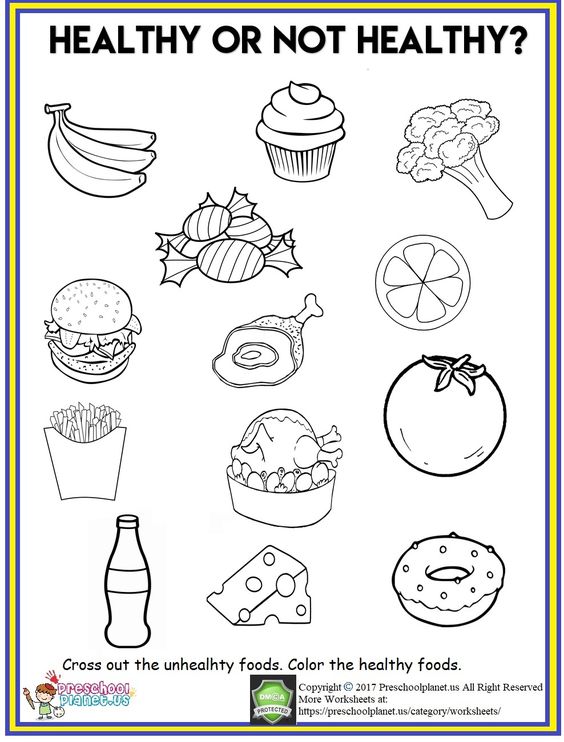 